LINWOOD PTA MEETING AGENDA~ Nov 10, 2015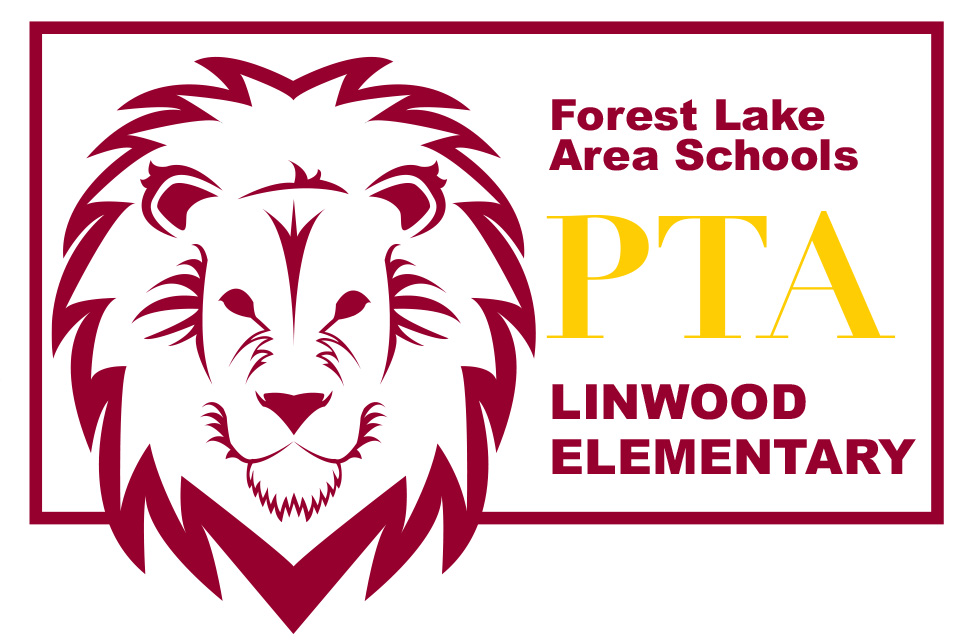 Introduction of PTA Board MembersAmber Wiener – PresidentLea Bombard – Vice PresidentAmber Hermanson – SecretaryTracy Crudo – TreasurerWelcome & call meeting to orderOfficer ReportsTreasurer’s ReportFundraiser ReportsBox Tops for Education – Halloween contest Labels for EducationAmazonSmile – ramp up awareness with holiday season nearingActivities ReportsThe Moonlight Hike was scheduled for Friday, October 23rd  and then rescheduled for Friday, October 30th due to rain. This is a free event that the PTA partners with the School Forest Committee to put on. Event was successful and keeps gaining momentum each year. Considering a winter Moonlight HikeFundraiser Items:Book FairBook Fair was the week of October 12 Color-A-Thon Color-A-Thon was Saturday, October 10 at 2pmTurkey BingoTurkey Bingo is scheduled for this Friday, November 13. Doors open at 5:30pm. Bingo from 6:00-8:00pm in the Linwood Elementary CafeteriaVolunteers still needed. Visit website or Facebook page for volunteer linkCollecting food donations through Wednesday, November 11. Visit website or Facebook page for food donation item listPrincipal’s Report2015/16 PTA Membership Dues (National & MN PTA) are $10. Membership dues are paid annually. PTA members hold voting power on all vote items and will receive a complimentary Linwood t-shirt.Please send any comments or questions to linwoodelempta@gmail.com or speak with any of the board members after the meeting. Thanks for coming today!  We appreciate your support!Stay up to date with what’s happening with the Linwood PTA:http://linwoodpta.weebly.comFacebook: Linwood MN PTA